Государственное автономное образовательное учреждениевысшего образования Ленинградской области
ЛЕНИНГРАДСКИЙ ГОСУДАРСТВЕННЫЙ УНИВЕРСИТЕТ ИМЕНИ А. С. ПУШКИНАРАБОЧАЯ ПРОГРАММа общепрофессиональной дисциплины ОП.02 Экономика организациипо специальности среднего профессионального образования46.02.01 Документационное обеспечение управления и архивоведениеСанкт-Петербург2021Рабочая программа общепрофессиональной дисциплины ОП.02 Экономика организации разработана на основе Федерального государственного образовательного стандарта среднего общего образования от 11.08.2014 г. (Приказ Минобрнауки России № 975) по специальности среднего профессионального образования Документационное обеспечение управления и архивоведение.Организация-разработчик: ГАОУ ВО ЛО «ЛГУ им. А.С. Пушкина».Разработчик:  Срибная Екатерина Владимировна, преподаватель ГАОУ ВО ЛО «ЛГУ им. А.С. Пушкина».Рассмотрено на заседании ПЦК профессиональных дисциплин.Протокол № 1 от «31» августа 2021 г.СОДЕРЖАНИЕ1. Паспорт РАБОЧЕЙ  программы учебной дисциплины1.1 Область применения программы Рабочая программа учебной дисциплины «Экономика организации» является частью основной профессиональной образовательной программы в соответствии с ФГОС по специальности 46.02.01 Документационное обеспечение управления и архивоведениеРабочая программа учебной дисциплины используется для изучения дисциплины «Экономика организации» в учреждениях среднего профессионального образования, реализующих образовательную программу среднего (полного) общего образования, при подготовке специалистов среднего звена.1.2. Место дисциплины в структуре ОПОП ППССЗ СПОУчебная дисциплина «Экономика организации» относится к профессиональному учебному циклу основной профессиональной образовательной программы.Дисциплина «Экономика организации» является одной из основных профессиональных дисциплин базовой части ООП. Методология курса данной дисциплины опирается на системную согласованность с сопутствующими дисциплинами профессионального цикла ОПП.Тематические разделы дисциплины должны быть методически связаны со следующими дисциплинами: экономика, менеджмент, правовое и документационное обеспечение профессиональной деятельности.Основу рабочей программы составляет содержание, согласованное с требованиями федерального компонента государственного стандарта среднего (полного) общего образования базового уровня.Особенность изучения экономики организации заключается в увеличении глубины рассмотрения тем, входящих в базовое содержание, в увеличении доли самостоятельной работы обучающихся, различных форм творческой работы (подготовки и защиты рефератов, проектов).Программа дисциплины «Экономика организации» предусматривает изучение целого комплекса экономических проблем, позволяет подробно ознакомиться с экономическими аспектами деятельности фирмы, организации, предприятия, получить необходимые знания по расчету важнейших экономических показателей из работы, используемых для оценки социально-экономического положения российской экономики в целом.Реализация дедуктивного подхода к изучению экономики способствует развитию таких логических операций мышления, как анализ и синтез, обобщение и конкретизация, сравнение и аналогия, систематизация и классификация.Специфика изучения дисциплины «Экономика организации» при овладении специальностями технического профиля отражена в каждой теме раздела. Этот компонент реализуется в процессе учебной деятельности и при выполнении внеаудиторной самостоятельной работы обучающимися.Рабочая программа предусматривает разнообразные формы организации и проведения учебных занятий: комбинированный урок, лекция, практическое занятие, урок с использованием ИКТ (мультимедиа и интерактивная доска), самостоятельная работа студентов, дискуссия, конференция.1.3. Цели и задачи дисциплины – требования к результатам освоения дисциплиныСодержание дисциплины ориентировано на формирование у студентов следующих общих и профессиональных компетенций:ОК 1. Понимать сущность и социальную значимость своей будущей профессии, проявлять к ней устойчивый интерес.ОК 2. Организовывать собственную деятельность, выбирать типовые методы и способы выполнения профессиональных задач, оценивать их эффективность и качество.ОК 3. Принимать решения в стандартных и нестандартных ситуациях и нести за них ответственность.ОК 4. Осуществлять поиск и использование информации, необходимой для эффективного выполнения профессиональных задач, профессионального и личностного развития.ОК 5. Использовать информационно-коммуникационные технологии в профессиональной деятельности.ОК 6. Работать в коллективе и команде, эффективно общаться с коллегами, руководством, потребителями.ОК 7. Брать на себя ответственность за работу членов команды (подчиненных), результат выполнения заданий.ПК 1.1. Координировать работу организации (приемной руководителя), вести прием посетителей.ПК 1.2. Осуществлять работу по подготовке и проведению совещаний, деловых встреч, приемов и презентаций.ПК 1.3. Осуществлять подготовку деловых поездок руководителя и других сотрудников организации.Цель изучения дисциплины:Наделение студентов полным комплексом знаний о реальных процессах и механизмах производства и обращения товаров, о методах и правилах рационального использования материальных и нематериальных ресурсов, объектов, процессов с целью создания и распределения материальных и духовных благ, и подготовить их к творческому применению этих знаний в практической деятельности.Формирование у студентов представления об экономике отраслевого характера, знаний, умений и навыков решения экономических задач, возникающих в процессе их деятельности.Задачи:-	раскрытие всех сторон деятельности организации с момента ее создания: выбор организационно-правовой формы, формирование материальных, трудовых и финансовых ресурсов до организации производства и управления, анализа результатов работы и выбора направлений дальнейшего развития;-	ознакомление с основными методиками: начисления амортизации, анализа показателей использования основных и оборотных средств, анализа трудовых показателей, анализа финансово-хозяйственной деятельности, SWOT – анализа, анализа эффективности инновационной и инвестиционной деятельности;-	развитие у студента самостоятельности, инициативы, предприимчивости, коммерческой деятельности в условиях рынка.В результате освоения дисциплины студент должен уметь: - рассчитывать по принятой методологии основные технико-экономические показатели деятельности организации .В результате освоения дисциплины студент должен знать: - основные микро- и макроэкономические категории и показатели, методы их расчета.1.4 Рекомендуемое количество часов на освоение примерной программы учебной дисциплины:- максимальной учебной нагрузки студента 158 часов, в том числе: 
- обязательной аудиторной учебной нагрузки студента 104 часов; - самостоятельной работы студента 42 часов;- консультации 12 часов;- ДФК (3 семестр);- дифференцированный зачет (4 семестр).2. СТРУКТУРА И СОДЕРЖАНИЕ УЧЕБНОЙ ДИСЦИПЛИНЫ2.1. Объем учебной дисциплины и виды учебной работы 2.2 Тематический план и содержание учебной дисциплины «Экономика организации»3. условия реализации РАБОЧЕЙ  программы учебной дисциплины3.1 Требования к минимальному материально-техническому обеспечениюЗанятия проводятся в кабинете экономики организации (аудитория 310), которая имеет оснащение: Количество посадочных мест – 50Столы ученические – 18 шт.Столы компьютерные – 14 шт.Стулья ученические – 50 шт.Стол преподавателя – 1 шт.Стул преподавателя – 1 шт.Учебная доска – 1 шт.Системный блок с монитором - 14 шт.Плазменный телевизор – 1 шт.Проектор – 1 шт.Экран для проектора – 1 шт.Переносной ноутбук с программным обеспечением – 1 шт.Локальная сеть с выходом в INTERNETПрограммные продукты:Libreoffice1С:Предприятие 8 учебная версия.Помещение для самостоятельной работы (аудитория 105) укомплектовано оборудованием: Количество посадочных мест – 42Столы ученические – 18 шт.Столы компьютерные – 6 шт.Стулья ученические – 42 шт.Стол преподавателя – 1 шт.Стул преподавателя – 1 шт.Учебная доска – 1 шт.Шкаф книжный встроенный для наглядных пособий, учебного материала и методической литературы -1 шт.Шкаф книжный для наглядных пособий, учебного материала и методической литературы  – 1 шт.Системный блок с монитором для самостоятельной работы студентов - 6 шт.Точка доступа wi-fi – 1 шт.Проектор – 1 шт.Экран для проектора – 1 шт.Переносной ноутбук с программным обеспечением – 1 шт.Программные продукты:Libreoffice.Использование электронно-библиотечных систем «Университетская библиотека онлайн» и «Юрайт».3.2. Информационное обеспечение обученияПеречень рекомендуемых учебных изданий, Интернет-ресурсов, дополнительной литературыОсновная литература:1. Сергеев, И. В.  Экономика организации (предприятия) : учебник и практикум для среднего профессионального образования / И. В. Сергеев, И. И. Веретенникова. — 6-е изд., перераб. и доп. — Москва : Издательство Юрайт, 2020. — 511 с. — (Профессиональное образование). — ISBN 978-5-534-10193-5. — Текст : электронный // ЭБС Юрайт [сайт]. — URL:https://urait.ru/bcode/456444 (дата обращения: 29.03.2021).2. Экономика организации : учебник и практикум для среднего профессионального образования / А. В. Колышкин [и др.] ; под редакцией А. В. Колышкина, С. А. Смирнова. — Москва : Издательство Юрайт, 2021. — 498 с. — (Профессиональное образование). — ISBN 978-5-534-06278-6. — Текст : электронный // ЭБС Юрайт [сайт]. — URL:https://urait.ru/bcode/474223 (дата обращения: 29.03.2021).Дополнительная литература:1. Барышникова, Н. А.  Экономика организации : учебное пособие для среднего профессионального образования / Н. А. Барышникова, Т. А. Матеуш, М. Г. Миронов. — 3-е изд., перераб. и доп. — Москва : Издательство Юрайт, 2021. — 184 с. — (Профессиональное образование). — ISBN 978-5-534-12885-7. — Текст : электронный // ЭБС Юрайт [сайт]. — URL: https://urait.ru/bcode/468317 (дата обращения: 29.03.2021).2. Мокий, М. С.  Экономика организации : учебник и практикум для среднего профессионального образования / М. С. Мокий, О. В. Азоева, В. С. Ивановский ; под редакцией М. С. Мокия. — 4-е изд., перераб. и доп. — Москва : Издательство Юрайт, 2020. — 297 с. — (Профессиональное образование). — ISBN 978-5-534-13970-9. — Текст : электронный // ЭБС Юрайт [сайт]. — URL: https://urait.ru/bcode/467403 (дата обращения: 29.03.2021).3. Основы экономики организации : учебник и практикум для среднего профессионального образования / Л. А. Чалдаева [и др.] ; под редакцией Л. А. Чалдаевой, А. В. Шарковой. — 2-е изд., перераб. и доп. — Москва : Издательство Юрайт, 2020. — 361 с. — (Профессиональное образование). — ISBN 978-5-534-07144-3. — Текст : электронный // ЭБС Юрайт [сайт]. — URL: https://urait.ru/bcode/452254 (дата обращения: 29.03.2021).4. Основы экономики организации. Практикум : учебное пособие для среднего профессионального образования / Л. А. Чалдаева [и др.] ; под редакцией Л. А. Чалдаевой, А. В. Шарковой. — Москва : Издательство Юрайт, 2021. — 299 с. — (Профессиональное образование). — ISBN 978-5-9916-9279-3. — Текст : электронный // ЭБС Юрайт [сайт]. — URL:https://urait.ru/bcode/471048 (дата обращения: 29.03.2021).5. Тертышник, М. И.  Экономика организации : учебник и практикум для среднего профессионального образования / М. И. Тертышник. — Москва : Издательство Юрайт, 2021. — 631 с. — (Профессиональное образование). — ISBN 978-5-534-13042-3. — Текст : электронный // ЭБС Юрайт [сайт]. — URL: https://urait.ru/bcode/475176 (дата обращения: 29.03.2021).6. Шимко, П. Д.  Экономика организации : учебник и практикум для среднего профессионального образования / П. Д. Шимко. — Москва : Издательство Юрайт, 2021. — 240 с. — (Профессиональное образование). — ISBN 978-5-534-01315-3. — Текст : электронный // ЭБС Юрайт [сайт]. — URL:https://urait.ru/bcode/469932 (дата обращения: 29.03.2021).7. Экономика организации : учебник для среднего профессионального образования / Е. Н. Клочкова, В. И. Кузнецов, Т. Е. Платонова, Е. С. Дарда ; под редакцией Е. Н. Клочковой. — 2-е изд., перераб. и доп. — Москва : Издательство Юрайт, 2020. — 382 с. — (Профессиональное образование). — ISBN 978-5-534-13799-6. — Текст : электронный // ЭБС Юрайт [сайт]. — URL: https://urait.ru/bcode/466902 (дата обращения: 29.03.2021).Электронные библиотеки:1. ЭБС Университетская библиотека онлайн. – Режим доступа: http://www.biblioclub.ru/2. ЭБС Юрайт. – Режим доступа: http://www.urait.ru/4.  Контроль и оценка результатов освоения УЧЕБНОЙ дисциплины4.1 Контроль и оценка результатов освоения дисциплины осуществляется преподавателем в процессе проведения практических занятий, тестирования, а также выполнения обучающимися индивидуальных заданий, проектов, исследований.4.2. Фонд оценочных средств.Задания для текущего контроля1.  ОСНОВНЫЕ СРЕДСТВА Задача 1Определите среднегодовую стоимость основных средств, используя известные вам способы. Данные для решения:Решение Используя приведенные данные, можно рассчитать среднегодовую стоимость основных средств двумя способами: без учета месяца ввода-вывода основных средств; с учетом месяца ввода-вывода основных средств. Произведем расчет среднегодовой стоимости, не учитывая при этом месяц, в котором объекты основных средств были введены или выбыли: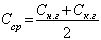 Стоимость на начало года приводится в условии задачи. Стоимость на конец года определяем по формулеСк.г = Сн.г + Сввед – Свыд,Ск.г = 15 000 + (200 + 150 + 250) – (100 + 300) = 15 200 тыс. руб.ТогдаСср = (15 000 + 15 200) / 2 = 15 100 тыс. руб.Если учесть, что ввод-вывод основных средств в течение года осуществляется неравномерно, можно найти среднегодовую стоимость другим способом:Сср = Сн.г + Сввед –  Свыб.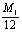 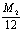 При расчете по этой формуле не следует забывать, что М1 и М2 – это, соответственно, число полных месяцев с момента ввода или выбытия объекта (группы объектов) до конца года. Таким образом,Сср = 15 000  + (9 / 12 · 200 + 6 / 12 · 150 + 4 / 12 · 250)  –  – (10 / 12 · 100 + 2 / 12 · 300)  = 15 175 тыс. руб.Результаты расчета по двум способам показывают, что при неравномерном вводе-выводе объектов основных средств более простой способ дает неточный результат.  Задача 2Первоначальная стоимость группы объектов на 1 января составляла 160 тыс. руб., срок фактической эксплуатации – 3 года. Рассчитайте остаточную стоимость и коэффициент износа на ту же дату, если амортизация начисляется а) линейным способом; б) способом уменьшаемого остатка (коэффициент ускорения 2); в) способом суммы чисел лет срока полезного использования. Для данной группы объектов определен срок полезного использования 10 лет.Решение При решении данной задачи исходим из того, что остаточная стоимость представляет собой первоначальную стоимость за минусом износа, а сумма начисленного износа – сумму амортизации за весь период фактического использования объекта.  Поэтому решение начнем с расчета суммы износа по каждому из способов амортизации.а) Произведем расчет по линейному способу. Годовую сумму амортизации определяем по формуле 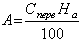 Норма амортизации может быть установлена следующим образом:На = 1 / Т · 100Рассчитаем норму амортизации при сроке полезного использования 10 лет:На = 1 / 10 · 100 = 10 %.Амортизация за год составитА = 160 · 10 / 100 = 16 тыс. руб.При этом способе сумма амортизации каждый год одинакова, поэтому износ за три года равенИ = 16 · 3 = 48 тыс. руб.б) Проведем расчет по способу уменьшаемого остатка. Для определения амортизации используем следующую формулу: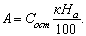 Амортизация за первый год составитА1 = 160 · 2 · 10 / 100  = 32  тыс. руб.,за второй год –А2 = (160 – 32) · 2 · 10 / 100  = 25,6 тыс. руб.,за третий год –А3 = (160 – 32 – 25,6) · 2 · 10 / 100  = 20,48 тыс. руб.Износ за три года рассчитаем как сумму амортизации за три года:И = 32 + 25,6 + 20,48 = 78,08 тыс. руб.в) Произведем расчет по способу суммы лет. Для определения годовой амортизации используем следующую формулу: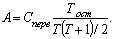 Амортизация за первый год составитА1 = 160 · 10 / (10 (10 + 1) / 2)  = 29,09  тыс. руб.,за второй год –А2 = 160 · 9 / (10 (10 + 1) / 2) = 26,18  тыс. руб.,за третий год –А3 = 160 · 8 / (10 (10 + 1) / 2) = 23,27  тыс. руб.Сложив суммы амортизации за три года получим сумму износа:И = 29,09 + 26,18 + 23,27 = 78,54 тыс. руб.Зная суммы износа, рассчитанные различными способами, можно вычислить остаточную стоимость и коэффициент износа, используя формулу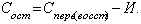 Коэффициент износа найдем по формуле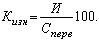 Подставив значения, получим:а) линейный способ:Сост = 160 – 48 = 112 тыс. руб.,Кизн = 48 / 160 · 100 = 30 %;б) способ уменьшаемого остатка:Сост = 160 – 78,08 = 81,92 тыс. руб.,Кизн = 78,08 / 160 · 100 = 48,08 %;в) способ суммы лет:Сост = 160 – 78,54 = 81,46 тыс. руб.,Кизн = 78,54/160 · 100 = 49,1 %.Таким образом, по результатам решения данной задачи видно, что нелинейные методы позволяют списать большую часть стоимости в первые годы эксплуатации объекта основных средств.Задача 3Стоимость основных средств, млн руб., в соответствии с классификацией по вещественно-натуральному составу на 1 января составляла:В феврале текущего года было сдано в эксплуатацию здание цеха стоимостью 5 млн руб.; в мае закуплено оборудование общей стоимостью 10 млн руб.; в сентябре списано морально и физически устаревшее оборудование на сумму 3 млн руб.Определите структуру основных средств на начало и на конец года, долю активной и пассивной частей на начало и конец года, значения коэффициентов выбытия и обновления основных средств.Решение Рассчитываем структуру основных средств на начало и конец года. При этом нужно помнить, что структура – это доля каждой группы основных средств в их общей стоимости. Структуру принято вычислять в процентах. В состав активной части основных средств включают оборудование и, иногда, транспортные средства.  При решении данной задачи транспортные средства отнесем к активной части. Расчет целесообразно представить в виде таблицы:Произведем расчет коэффициента обновления по формуле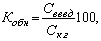 Кобн = (5 + 10) / 112 · 100 = 13,4 %.Определим коэффициент выбытия, используя следующую формулу: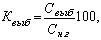 Квыб = 3 / 100 · 100 = 3 %.Решив данную задачу, мы показали изменения в структуре основных средств, вызванные изменением стоимости отдельных групп. Изменение соотношения доли активной и пассивной частей, а также рассчитанные коэффициенты обновления и выбытия дают основания предположить, что в дальнейшем эффективность использования основных средств может повыситься.Задача 4В создание объекта основных средств была вложена сумма 5 000 тыс. руб. С помощью объекта предполагается произвести 10 000 ед. продукции.Определите сумму амортизации за год, в течение которого произведено 2 000 ед. продукции.Решение Для расчета амортизации в данной задаче следует применить метод списания стоимости пропорционально объему произведенной продукции. При этом способе вначале вычисляем амортизацию на единицу продукции по формулеА = С / В,А = 5 000 / 10 000 = 500 руб./ед.Затем определяем сумму годовой амортизации, которая при данном способе зависит от объема произведенной продукции:Агод  = 500 · 2 000 = 1 000 тыс. руб.Произведенный расчет показывает, что при производстве пятой части продукции на износ списывается пропорциональная часть стоимости основных средств.Задача 5Стоимость основных средств на 1 января по группам составляла  тыс. руб.:В феврале было введено новое здание цеха стоимостью 1 000 тыс. руб., а в июле приобретено оборудование на сумму 12 000 тыс. руб.  Предприятие выпустило за год 23 000 т продукции А стоимостью 1 000 руб./т и 35 000 т  продукции Б стоимостью 1 500 руб./т. Основные сведения о работе ведущего оборудования представлены в таблице:Рассчитайте коэффициент фондоотдачи и коэффициенты использования оборудования.РешениеРешение начнем с расчета коэффициента фондоотдачи. Для этого воспользуемся формулойФо = В / Сср.Так как фондоотдача характеризует эффективность использования всех основных средств предприятия, нужно определить их среднегодовую стоимость:Сср = (30 000 + 8 000 + 48 000 + 6 000 + 5 000 + 3 000) ++ 10 / 12 · 1 000 + 5 / 12 · 1 200 = 108 833 тыс. руб.Для расчета этого показателя нужно знать объем произведенной продукции в натуральном или стоимостном выражении. Если производится однородная продукция, можно при расчете использовать натуральные показатели. Если производится разная по характеру продукция, при расчете фондоотдачи нужно объем произведенной продукции выразить в стоимостных показателях, руб.:В =  1 000 · 23 000 + 1 500 · 35 000 = 75 500 тыс. руб.Теперь можно вычислить искомый показатель:Фо = 75 500 / 108 833 = 0,69 тыс. руб./тыс. руб.С помощью показателя фондоотдачи удалось определить, что в расчете на каждую вложенную в основные средства тысячу рублей производится продукции на 690 руб.Теперь приступим к расчету частных показателей. Найдем коэффициенты для оборудования, производящего продукцию А. Определим коэффициенты экстенсивного использования оборудования:а) коэффициент использования календарного времениКэ. к = Тф / Тк = (8 760 · 2 – 960) / 8 760 · 2 = 0,95;б) коэффициент использования планового времениКэ. п = Тф / Тп = (8 760 · 2 – 960) / (8 760 · 2 – 720)  = 0,99.При вычислении коэффициента интенсивного использования оборудования вначале рассчитаем производительность фактическую:Пф = 23 000 / (8 760 · 2 – 960) = 1,38 т/ч.Затем перейдем собственно к расчету коэффициента:Ки = Пф / Пт = 1,38 / 1,6 = 0,86.Последним определим интегральный коэффициент:Кинт = Кэ · Ки = 0,99 · 0,86 = 0,82.Рассчитаем коэффициенты для оборудования, производящего продукцию Б. Вычислим коэффициенты экстенсивного использования оборудования:а) коэффициент использования режимного времениКэ. реж = Тф / Треж = (4 000 · 3 – 520) / 4 000 · 3  = 0,96;б) коэффициент использования планового времениКэ. п = (4 000 · 3 – 520) / (4 000 · 3 – 192)  = 0,97.Далее рассчитываем коэффициент интенсивного использования, предварительно вычислив производительность фактическую и интегральный коэффициент:Пф = 35 000 / (4 000 · 3 – 520) = 3,05 т/ч,Ки = 3,05 / 3,4 = 0,9,Кинт = 0,97 · 0,9 = 0,87.При расчете коэффициентов экстенсивного использования оборудования для производства с непрерывным режимом работы целесообразнее выбрать коэффициент использования календарного времени, а для производств с прерывным режимом работы – коэффициент использования режимного времени.2.  НЕМАТЕРИАЛЬНЫЕ АКТИВЫЗадача 1Известный производитель цитрусовых соков заключил сделку по передаче права пользования маркой другой компании с выплатами роялти. Размер роялти составляет 15 % от продаж. Оцените стоимость товарного знака при условии, что годовой объем продаж соков составляет 10 500 тыс. руб.; срок использования  товарного знака – 5 лет; ставка дисконта – 10 %.Решение Воспользуемся формулой оценки на базе роялти:
S = (10 500 · 0,15) / (1 + 0,1)1  + (10 500 · 0,15) / (1 + 0,1)2 + 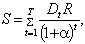 + 10 500 · 0,15) / (1 + 0,1)3 + (10 500 · 0,15) / (1 + 0,1)4 ++ (10 500 · 0,15) / (1 + 0,1)5 = 5 970,49 тыс. руб.Задача 2Предприятие «Промконструкция» приобрело предприятие «Росметалл» за 2 600 млн руб. Упрощенный баланс предприятия «Росметалл» на дату покупки имеет следующий вид:Упрощенный баланс предприятия «Промконструкция» (до покупки предприятия «Росметалл») на дату покупки имеет следующий вид: Какой вид примет баланс предприятия «Промконструкция» после покупки предприятия «Росметалл»? Решение После совершения сделки увеличатся суммы по строкам:а) «Основные средства»: 3 500 + 1 000 = 4 500 млн руб.;б) «Производственные запасы»: 900 + 600 = 1 500 млн руб.;в) «Денежные средства»: 1 600 + 400 = 2 000 млн руб.;г) «Расчеты с кредиторами»: 2 000 + 900 + 2 600 = 5 500 млн руб.Поскольку совокупная стоимость активов и пассивов покупаемого предприятия значительно меньше суммы сделки (положительная деловая репутация), в активе должна появиться строка «Деловая репутация предприятия ''Росметалл''»: 2 600 – (2 000 – 900) = 1 500 млн руб.В результате приведенных записей баланс предприятия «Промконструкция» примет следующий вид:Задача 3Расходы ОАО «Газойл» на освоение природных ресурсов, связанные с приобретением лицензии на добычу природного газа, составили 3 300 тыс. руб. Лицензия предоставлена на 22 года. Рассчитайте годовую сумму амортизации.Решение Поскольку лицензия на добычу выдана на 22 года, этот срок следует считать сроком полезного использования. Применяя линейный метод, определим сумму годовой амортизации:3 300 / 22 = 150 тыс. руб.3.  ОБОРОТНЫЕ СРЕДСТВА Задача 1Определите и проанализируйте структуру оборотных средств предприятий по следующим данным:Решение Структура оборотных средств представляет собой долю каждого элемента в общей сумме. Определим структуру оборотных средств обоих предприятий:Рассчитанные структуры дают возможность сделать вывод о том, что второе предприятие является более материалоемким, чем первое. В то же время, первому предприятию приходится вкладывать большие средства в расходы будущих периодов. Скорее всего, это расходы на подготовку и освоение производства, которые обусловлены спецификой производственного процесса. Более высокая доля незавершенного производства может свидетельствовать о большей длительности производственного цикла или большей стоимости перерабатываемого сырья или материалов. В сочетании с большим удельным весом готовой продукции это позволяет сделать предположение, что второе предприятие скорее всего относится к числу тех, что производят продукцию с более высокой долей добавленной стоимости. Задача 2Рассчитайте среднеквартальные и среднегодовые остатки оборотных средств, а также оборачиваемость оборотных средств (длительность оборота) и коэффициент оборачиваемости за год, используя следующие данные:РешениеКоэффициент оборачиваемости определяется по формулеКоб = Р / ОбС.Для расчета длительности оборота в днях используется формулаДО = Д · ОбС / Р.Поэтому вначале нужно вычислить средние за год остатки оборотных средств и объем реализации за год:ОбС = [(2 500 + 2 600) / 2 + (2 600 + 2 400) / 2 + (2 400 + 2 400) / 2 ++ (2 400 + 2 500) / 2] / 4 = 2 475  тыс. руб.,Р = 3 000 + 3 500 + 2 900 + 3 100 = 12 500 тыс. руб.,Коб = 12 500 / 2 475 = 5 об/год,ДО = 360 · 2 475 / 12 500 = 71 дн.Таким образом, оборотные средства совершили 5 оборотов за год, при этом длительность одного оборота составила в среднем 71 дн.Задача 3Средние остатки оборотных средств в 2002 г. составляли 15 885 тыс. руб., а объем  реализованной  продукции   за тот  же год – 68 956 тыс. руб. В 2003 г. длительность оборота планируется сократить на 2 дн. Найдите сумму оборотных средств, которая необходима предприятию при условии, что объем реализованной продукции останется прежним.РешениеВначале рассчитаем длительность оборота за 2002 г.:ДО = 360 ·15 885 / 68 956 = 82 дн.Затем определим длительность оборота за 2003 г.:ДО = 82 – 2 = 80 дн.С учетом новой длительности рассчитаем потребность в оборотных средствах:80 дн. = 360 · ОбС / 68 956,ОбС = 15 323 тыс. руб.4.  ТРУД И ЗАРАБОТНАЯ ПЛАТАЗадача 1Объем произведенной на предприятии за год продукции составил 200 тыс. т. Рассчитайте показатели производительности труда, основываясь на данных, представленных в таблице: Решение Производительность труда характеризуется показателями выработки и трудоемкости.1. Рассчитываем показатели выработки:а) выработка на одного производственного (основного) рабочегоПТ = К / Ч = 200 / 100 = 2 тыс. т/чел.;б) выработка на одного рабочего ПТ = К / Ч = 200 / (100 + 50 ) = 1,333 тыс. т/чел.;в) выработка на одного работающего ПТ = К / Ч = 200 / (100 + 50 + 15 + 10 + 5)  = 1,111 тыс. т/чел.2. Рассчитываем показатели трудоемкости:а) трудоемкость технологическаяТ = Зтр / В = 100 · 1 712 / 200 = 0,856 чел.·ч/т;б) трудоемкость производственнаяТ = Зтр / В = (100 · 1 712 + 50 · 1 768) / 200 = 1,298 чел.·ч/т;в) трудоемкость полнаяТ = Зтр / В = (100 · 1 712 + 50 · 1 768 + 15 · 1 701 + 10 · 1 701 ++ 5 · 1 768) / 200 = 1,555 чел.·ч/т. Задача 2Тарифная ставка рабочего V разряда составляет 19 руб./ч. Продолжительность рабочего дня – 7 ч. Количество рабочих дней в месяце – 20. Норма выработки – 20 деталей за смену. Фактическая выработка за месяц – 460 деталей.Рассчитайте заработок рабочего за месяц:а) при простой повременной системе оплаты труда;б) повременно-премиальной системе оплаты труда (премия составляет 10 % от тарифа);в) прямой сдельной оплате труда (расценка за одну деталь – 7,2 руб.);г) сдельно-премиальной системе оплаты труда (премия – 0,5 % от сдельного заработка за каждый процент превышения нормы выработки); д) сдельно-прогрессивной системе оплаты труда (повышающий коэффициент – 1,8).  Решение Вычислим заработок рабочего:а) З = Тст · t = 19 · 7 · 20 = 2 660 руб.;б) З = Тст · t = (1 + р / 100) = 19 · 7 · 20 (1 + 10 / 100) = 2 926 руб.;в) З = Р  Вф = 7,2  · 460 = 3 312 руб.;г) для определения размера премии нужно рассчитать процент превышения фактической выработки над плановой:(460 – 400) / 400  100 = 15 %,З = Р  Вф + П = 7,2 · 460 + 7,2 · 460  (15  0,5 / 100) = 3 560,4 руб.;д) при сдельно-прогрессивной системе нужно рассчитать размер повышенной расценки:Рп = Ро   к = 7,2   1,8 = 12,96 руб.,З = Ро   Впл + (Вф – Впл)  Рп = 7,2  400 + (460 – 400)  12,96 = 3 657,6 руб. 5.  ИЗДЕРЖКИ, ПРИБЫЛЬ И РЕНТАБЕЛЬНОСТЬ Задача 1В цехе произведено 200 шт. изделия А и 400 шт. изделия Б. Составьте смету затрат на производство по цеху и калькуляцию себестоимости каждого вида продукции.Исходные данные, тыс. руб., приведены в таблице:Решение Для того, чтобы составить смету затрат на производство, нужно суммировать однородные по экономическому содержанию затраты в соответствии со статьями сметы затрат.1. В статье «материальные затраты» отразим стоимость основных материалов и затраты на электрическую энергию:МЗ = 200 + 100 + 40 = 340 тыс. руб.2. Статья «затраты по оплате труда» представит собой заработную плату производственных рабочих и административно-управленческого персонала:ЗП = 200 + 80 + 80 = 360 тыс. руб.3. В статье «амортизация» отразится суммарная амортизация стоимости здания и оборудования:А = 60 + 160 = 220 тыс. руб.4. Сумму прочих затрат перенесем без изменения:ПЗ = 200 тыс. руб.Итого общие затраты по смете составят:340 + 360 + 220 + 200 = 1 120 тыс. руб.Сумма по смете затрат дает общие затраты подразделения, но не дает возможности определить себестоимость каждого вида продукции. Для этого нужно составить калькуляцию. В строках 3–5, 7–9 таблицы с исходными данными отражены косвенные затраты, которые нужно распределить между двумя видами продукции. Распределим их пропорционально прямым затратам, отраженным в строках 1, 2, 6. Для этого косвенные затраты по каждому виду продукции умножим на следующие коэффициенты:а) для продукции АКА = (120 + 80 + 40) / (200 + 140 + 100) = 0,55;б) для продукции БКБ = (80 + 60 + 60) / (200 + 140 + 100) = 0,45.Результаты расчетов поместим в таблицу, строки которой представляют собой статьи калькуляции: Задача 2Годовой выпуск на предприятии составил 10 000 шт. Себестоимость единицы продукции, руб.:Цена продукции – 100 руб./шт.Рассчитайте: критический выпуск продукции; себестоимость единицы продукции при увеличении годового выпуска до 12 000 шт. Решение Первый шаг при решении этой задачи – деление затрат на постоянную и переменную части. К переменной части целесообразно отнести затраты на сырье, материалы, технологические топливо и энергию, заработную плату производственных рабочих с отчислениями на социальные нужды (если применяется сдельная форма оплаты труда) и коммерческие расходы:спи = 40 + 0,5 + 15 + 10 + 3,6 + 2,2 = 71,3 руб.К постоянной части отнесем все остальные затраты, причем сумму их определим в расчете на весь выпуск:ПОИ = (4,5 + 4,2)  10 000 = 87 000 руб.Зная постоянные и переменные издержки, произведем расчет критического выпуска:Вкр = 87 000 / (100 – 71,3) = 3 032 шт.При таком критическом  выпуске предприятие застраховано от убытков даже при значительном падении объемов продаж.Используя деление на постоянные и переменные издержки, рассчитаем себестоимость единицы продукции при увеличении выпуска. Исходим из того, что постоянные издержки не меняются. Следовательно, при увеличении выпуска возрастут только переменные затраты:ПИ = 71,3  12 000 = 855 600 руб.Сумма постоянных и переменных издержек даст нам валовые издержки при увеличившемся выпуске, при делении которых на объем производства получим себестоимость единицы продукции:с = (87 000 + 855 600) / 12 000 = 78,55 руб. Задача 3При создании предприятия его владелец вложил сумму 200 тыс. руб. Процесс производства осуществляется в здании, которое до организации предприятия он сдавал в аренду. Арендная плата составляла 50 тыс. руб./год. До организации предприятия его учредитель был наемным менеджером с годовой заработной платой 100 тыс. руб.Деятельность созданного предприятия характеризуется следующими показателями:Рассчитайте: прибыль от реализации продукции, прибыль валовую (до налогообложения), чистую прибыль; рентабельность предприятия (производства); рентабельность продукции. Обоснуйте ответ на вопрос о целесообразности создания собственного предприятия (вычислите экономическую прибыль). Решение Рассчитаем прибыль от реализации продукции:Пр = 1 000  10 000 – (250 000 + 150 000 + 160 000 + 140 000) = = 300 000 тыс. руб.Определим прибыль валовую: Пвал = 300 + 50 – 10 = 340 тыс. руб.Рассчитаем прибыль чистую:Пч = 340 – 340  0,24 = 258,4 тыс. руб.Рентабельность предприятия составитРо = 300 / (600 + 200)  100 = 37,5 %.Рентабельность продукцииРп = 300 / 700  100 = 43 %.Прибыль экономическая рассчитывается как прибыль бухгалтерская за вычетом внутренних издержек, а именно: процентов по срочному депозиту, которые можно было бы получать на вложенные средства; арендной платы; неполученной заработной платы владельца предприятия. Таким образом, экономическая прибыль составит258,4 – 200  0,18 – 50 – 100 = 72,4 тыс. руб.Задачи для самостоятельного решения1.  ОСНОВНЫЕ СРЕДСТВАЗадача 1Первоначальная стоимость основных средств на начало года – 5 000 тыс. руб. За год введены основные средства на сумму 250 тыс. руб. и выведены – на сумму 300 тыс. руб. Определите среднегодовую стоимость основных средств и первоначальную стоимость на конец года.Задача 2Рассчитайте среднегодовую стоимость основных средств по следующим данным:Задача 3Установите среднегодовую стоимость основных средств, если их стоимость, тыс. руб.,  в течение года составляла:Задача 4Определите величину физического износа ленточного конвейера на 1 января 2003 г., если он установлен в 1999 г., а срок полезного использования составляет 5 лет.Задача 5Установите процент физического износа здания цеха, если его первоначальная стоимость составляла 6 038 760 руб., а остаточная стоимость – 3 114 030 руб.Задача 6Установите остаточную стоимость основных средств электролизного цеха на 1 января 2003 г. по следующим данным:Задача 7Стоимость основных средств предприятия, млн руб., по группам на конец года составляла:На 1 января произведена переоценка основных средств с использованием следующих коэффициентов:Определите производственную структуру основных средств до и после переоценки, величину активной и пассивной частей.Задача 8Стоимость  объекта основных средств составляет 80 тыс. руб., срок полезного использования – 5 лет. Определите годовые суммы амортизации, используя следующие способы: линейный; уменьшаемого остатка (коэффициент ускорения – 2); суммы лет.Задача 9Балансовые запасы руды на руднике составляли 40 млн т, производительность рудника – 1 000 тыс. т/год.Рассчитайте сумму амортизации на 1 т добытой руды и сумму годовой амортизации при условии, что объем капитальных вложений – 9 000 млн руб. Как изменится амортизация на единицу продукции, если производительность рудника увеличится на 500 тыс. т/год?Задача 10Стоимость основных средств предприятия на начало года – 340  млн руб. За год введены основные средства на сумму: 45 млн руб. в июне, 9 млн руб. в сентябре; выведены – на сумму: 5,9 млн руб. в апреле, 21 млн руб. в мае. Годовой выпуск продукции составил 1 млн т, средняя цена продукции – 250 руб./т. Рассчитайте коэффициенты выбытия и обновления основных средств, фондоемкость и фондоотдачу.Задача 11Определите коэффициенты экстенсивного использования оборудования цеха при следующих условиях:Задача 12Найдите коэффициенты экстенсивного, интенсивного использования электролизеров и интегральный коэффициент исходя из следующих данных:2.  НЕМАТЕРИАЛЬНЫЕ АКТИВЫЗадача 1На создание одного из объектов нематериальных активов предприятием затрачено 450 тыс. руб. Рассчитайте годовую сумму амортизации объекта.Задача 2Предприятие, которое было создано для разработки месторождения, заплатило за право пользования природными ресурсами 500 тыс. руб. Предприятие должно существовать до исчерпания балансовых запасов полезных ископаемых, оцениваемых в 20 тыс. т. Производительность –   4 тыс. т/год.Вычислите годовую сумму амортизации нематериальных активов.Задача 3Затраты на разработку программного комплекса составили 35 млн руб. Затраты на рекламу – 5 млн руб. Плановая прибыль – 15 млн руб. Рассчитайте цену программного комплекса, если предполагаемое число пользователей – 50.Задача 4Научно-производственное объединение передало предприятию патент с условием, что 50 % полученной от использования патента прибыли в течение 5 лет будет поступать на счет объединения. Определите стоимость патента на основе роялти, если дополнительная прибыль предприятия – 4 млн руб./год. Ставка дисконта – 10 %. Задача 5Предприятие использует при производстве изделий изобретение, сделанное его конструкторским бюро. Затраты на производство изделий без использования изобретения составляют 65 руб. на единицу. Изобретение дает предприятию возможность экономить на каждом выпускаемом изделии 12,5 руб. за счет используемых материалов и 11,7 руб. за счет трудовых затрат. По прогнозу это преимущество сохранится в течение 6 лет.Оцените изобретение, если ежегодно продается 300 000 изделий. Ставка дисконта – 15 %.Задача 6Предприятие А приобрело предприятие Б за 1 500 млн руб. Упрощенный баланс предприятия Б на дату покупки имеет следующий вид:Упрощенный баланс предприятия А (до покупки предприятия Б) на дату покупки имеет следующий вид:Какой вид примет баланс предприятия А после покупки предприятия Б?3.  ОБОРОТНЫЕ СРЕДСТВАЗадача 1В 2001 г. оборотные средства предприятия имели следующий состав:В 2002 г. при производстве продукции использовалось сырье более высокого качества, цена которого выше на 30 %. Это позволило уменьшить длительность производственного цикла, в результате чего на 50 % снизилась сумма оборотных средств, вложенных в незавершенное производство. Стоимость готовой продукции выросла на 25 %. Рассчитайте структуру оборотных средств в 2001 и 2002 г. Задача 2Остатки оборотных средств составляли, тыс. руб.:Рассчитайте:1) среднеквартальные и среднегодовые остатки оборотных средств;2) оборачиваемость оборотных средств (длительность оборота) по кварталам и за год, если объем реализованной продукции составил:3) коэффициент оборачиваемости по кварталам и за год.Задача 3Объем реализованной продукции за год составил 56 000 тыс. руб., а среднегодовые остатки оборотных средств – 4 650 тыс. руб. В связи с нехваткой собственных оборотных средств предприятию потребовалось взять краткосрочный кредит в банке на сумму 3 000 тыс. руб. под 30 % годовых. Определите экономию за год на плате за кредит, если оборачиваемость сократится на 3 дн. Задача 4Предприятие имеет двух поставщиков продукции. Первый поставщик производит отгрузку 1 раз в 10 дн., второй – 1 раз в 7 дн. Средний объем поставки для первого поставщика равен 400 т, для второго  – 450 т. Время на транспортировку от первого поставщика до предприятия – 5 дн., от второго поставщика до предприятия – 3 дн. Рассчитайте норму запаса в днях.Задача 5Длительность производственного цикла составляет 5 дн. Себестоимость полуфабриката, поступающего на передел, – 1 125 руб./т, себестоимость конечного продукта – 3 900 руб./т.Рассчитайте:1) коэффициенты нарастания затрат по дням, если в первый день себестоимость увеличивается на 700 руб./т; во второй – на 625 руб./т; в третий – на 600 руб./т; в четвертый – на 450 руб./т; в пятый – на 400 руб./т;2) общий коэффициент нарастания затрат;3) сумму оборотных средств, вложенных в незавершенное производство.4.  ТРУД И ЗАРАБОТНАЯ ПЛАТАЗадача 1Численность промышленно-производственного персонала предприятия, чел.,  по категориям составляет:Рассчитайте производительность труда одного рабочего и одного работающего, если за год выпущено продукции на 750 млн руб.Задача 2Технологическая трудоемкость изделия – 1,5 чел.·ч/шт. Годовой фонд рабочего времени для одного работника – 1 750 ч. Рассчитайте полную трудоемкость, если численность работников, чел., по категориям следующая:Задача 3Литейный цех имеет в своем составе 2 участка. Продукция 1-го участка – слитки металла. Продукция 2-го участка – металлическая посуда. Численность персонала цеха – 156 чел.Рассчитайте производительность труда по цеху, используя следующие данные:Задача 4На вновь созданном предприятии решается вопрос о выборе формы оплаты труда. При повременной форме оплаты труда предприятию необходимо использовать труд 100 рабочих. Годовой фонд рабочего времени одного рабочего 1 768 ч. Тарифная ставка составляет 20 руб./ч. При сдельной форме оплаты труда расценка за единицу продукции устанавливается в размере 10 руб.Постройте график зависимости заработной платы в расчете на единицу продукции от объема выпуска и определите, какая форма оплаты труда предпочтительнее при объеме производства 100, 200, 300, 400 тыс. ед. продукции? Задача 5На  одном  из  участков  цеха  работает  10 рабочих,  которые производят 11 000 деталей при норме 10 000 деталей в месяц. Применяется сдельно-премиальная система оплаты труда. Расценка за единицу продукции – 5 руб. За каждую произведенную сверх нормы деталь доплата составляет 0,5 руб.В связи с необходимостью увеличить объем выпуска на предприятии требуется производить не менее 12 000 деталей. Увеличение выпуска можно достигнуть за счет интенсификации труда путем введения сдельно-прогрессивной системы оплаты труда. При этом применяется следующая шкала:Оправдано ли введение этой системы оплаты, если дополнительная прибыль от увеличения выпуска составляет 30 тыс. руб.? 5.  ИЗДЕРЖКИ, ПРИБЫЛЬ И РЕНТАБЕЛЬНОСТЬЗадача 1Производительность цеха составляет 2 000 тарных ящиков в месяц. В цехе работают один рабочий на дисковой пиле (месячный заработок – 1 250 руб.) и два рабочих сколачивают ящики вручную (месячный заработок каждого – 900  руб.). Кроме того, в штате цеха есть рабочий, который занимается уборкой производственных площадей (месячный заработок – 400 руб.). В цехе числятся также электрик, сантехник и механик на 0,25 ставки каждый. Полная ставка составляет 800  руб. За месяц было израсходовано 10 м3 древесины и 100 кг гвоздей. Стоимость 1 м3 древесины – 1 650  руб. Стоимость 1 кг гвоздей – 10  руб. Стоимость дисковой пилы равна 8 500 руб., годовая норма амортизации – 12 %, потребляемая мощность – 15 кВт, фактическое время работы за месяц – 160 ч. На освещение цеха израсходовано за месяц 400 кВт, оплата за отопление и водоснабжение – 260 руб. Стоимость 1 кВт·ч – 0,18 руб. Стоимость здания цеха – 300 тыс. руб., годовая норма амортизации – 1,5 %.Составьте смету затрат на производство.Задача 2Годовой выпуск на предприятии – 500 шт. Цена единицы продукции равна 200 руб. Затраты на весь выпуск, руб.:1. Постройте график безубыточности и определите критический выпуск.2. Рассчитайте критический выпуск при увеличении: а) цены до 220 руб./шт.; б) расходов на сырьё на 10 %.3. Рассчитайте выпуск, при котором может быть достигнута прибыль 50 тыс. руб.Задача 3Годовой выпуск продукции на предприятии – 20 тыс. т, себестоимость 1 т – 25 тыс. руб. Доля условно-постоянных расходов – 20 %. В следующем году выпуск продукции предполагается увеличить до 22 тыс. т.Установите себестоимость единицы продукции после увеличения выпуска.Задача 4Производство продукции в цехе было увеличено с 20 до 30 тыс. ед./год. При этом потребовалось построить дополнительный производственный корпус. Определите себестоимость единицы продукции после увеличения объема производства, если известно, что до увеличения объема производства она была равна 5 тыс. руб., доля условно-постоянных расходов – 30 %; общепроизводственные расходы выросли после увеличения объема производства на 1 500 тыс. руб./год.Задача 5За текущий месяц владелец мастерской получил доход в размере 200 тыс. руб. Из этого дохода он должен заплатить 5 тыс. руб. своему помощнику и 2,5 тыс. руб. уборщице. Стоимость затраченного на производство сырья и материалов – 170 тыс. руб.Определите бухгалтерскую и чистую экономическую прибыль, если владелец мастерской мог бы получать заработную плату 7,5 тыс. руб. и доход на вложенные средства в размере 15 % годовых. (При организации предприятия владелец вложил в него 100 тыс. руб.)Задача 6Предприятие реализовало за период 23 475 т продукции по цене   3 750 руб./т; полная себестоимость единицы продукции равна 3 068 руб./т. В том же периоде реализовано излишнее оборудование на сумму 353 тыс. руб.; остаточная стоимость этого оборудования составила 345 тыс. руб. Сумма полученных процентов по депозитам составляет 30  тыс. руб. В текущем периоде уплачены штрафы за несвоевременную поставку продукции в размере 9 250 руб. Налог на прибыль – 24 %.Рассчитайте прибыль от продаж, прибыль до налогообложения, чистую прибыль.Задача 7В цехе выпускается три вида продукции:Постоянные расходы по цеху составляют 1 200 тыс. руб. Постоянные расходы распределяются пропорционально выпуску. Решено прекратить выпуск продукции В. Какова будет рентабельность продукции А и Б? Задача 8За год предприятием произведена и реализована следующая продукция:Первоначальная стоимость основных средств на начало года –      40 000 тыс. руб. В марте в эксплуатацию введены новые основные средства на сумму 800 тыс. руб., а в  апреле выведены из эксплуатации старые на сумму 12 000 тыс. руб.Среднеквартальные суммы оборотных средств: Рассчитайте рентабельность производства (предприятия) и рентабельность продукции.Задача 9Средняя стоимость основных средств предприятия по группам в текущем году составляет, млн руб.:Норма амортизации для пассивной части составляет 5 %, для активной – 15 %. Метод амортизации – линейный. Для нового, работающего один год оборудования, применяется метод суммы лет.Численность работающих на предприятии по категориям и среднемесячная заработная плата следующие:Единый социальный налог – 26 %. Годовой объем производства составляет один миллион единиц продукции. На производство единицы продукции затрачено сырья, материалов и энергетических ресурсов на сумму 152 руб. Прочие затраты в структуре себестоимости составляют 20 %. Вся продукция была реализована по средней цене 250 руб./ед.Рассчитайте фондоотдачу, производительность труда, себестоимость единицы продукции, прибыль предприятия, критический выпуск (доля условно-постоянных расходов 25 %), рентабельность продукции.Критерии оценки:Оценка 5 «отлично»	обучающийся показывает глубокие осознанные знания по освещаемому вопросу, владение основными понятиями, терминологией; владеет конкретными знаниями, умениями по данной дисциплине; ответ полный доказательный, четкий, грамотный Оценка 4 «хорошо»	обучающийся показывает глубокое и полное усвоение содержания материала, умение правильно и доказательно излагать программный материал, допускает отдельные незначительные неточности в форме и стиле ответа.Оценка 3 «удовлетворительно»	обучающийся понимает основное содержание учебной программы, умеет показывать практическое применениеполученных знаний. Вместе с тем допускает отдельные ошибки, неточности в содержании и оформлении ответа; ответ недостаточно последователен, доказателен и грамотен.Оценка 2 «неудовлетворительно»	обучающийся имеет существенные пробелы в знаниях, допускает ошибки, неточности в содержании рассказываемого материала, не выделяет главного, существенного в ответе. Ответ поверхностный, бездоказательный, допускаются речевые ошибки.ТестыВариант 11. Тип производства, имеющий самую высокую устойчивость номенклатуры это:а.  единичное;б.  среднесерийное; в.  крупносерийное; г.   массовое.2. Завод легких грузовых и легковых автомобилей  по типу производства –а.    среднесерийное производство; б.    крупносерийное производство; в.    массовое производство;г.     мелкосерийное производство.3. Судостроительный завод по типу производства это:а.    единичное производство;б.    массовое производство;в.    серийное производство.4. Максимальное разнообразие типов выпускаемых машин характерно для:а.  единичного производства;б.  серийного производства;в.  массового производства.5. Для какого типа производства доля специалистов в общей численности работающих меньше:а.  массовое;б.  серийное;в.  крупносерийное;г.   единичное.6. К производственным подразделениям предприятия относятся;а.  цеха, участки, на которых производится продукция;б. лаборатории, в которых проходит контрольные проверки, испытания основная продукция, выпускаемая предприятием, приобретаемые со стороны  комплектующие изделия,  материалы  и  полуфабрикаты,  запасные части;в.  столовая и буфеты;г.  цеха, где вырабатывается энергия для технологических целей;д.  транспортный цех;е.    спортивный комплекс.7. К основным цехам относятся:а.  заготовительный;б.  модельный;в.  обрабатывающий;г.  транспортный;д.  нестандартного оборудования;е.  сборочный.8. К вспомогательным цехам относятся:а.  обрабатывающие;б.  модельные;в.  транспортный;г.  сборочный;д.  инструментальный.9.  Производственная  структура  технологического  типа  характерна  для предприятий:а.  крупносерийного и массового производства;б.  единичного и мелкосерийного производства;в.  серийного производства.10.  Основным  структурным подразделением предприятия является,  как правило:а.  бригада;б.  участок;в.  цех;г.  рабочее место.Вариант 21. Сборочные цеха классифицируются по:а.  специализации;б.  количеству работающих;в.   методам управления;г.   типу производства.2. Существуют следующие формы организации сборки:а.  единичная;б.  операционная;в.   поточная; г.     серийная; д.    массовая.3. Существуют следующие методы организации плановопредупредительного ремонта:а.  планово-принудительный;б.  планово-периодический;в.  срочный;г.   послеосмотровый.4. Классификация литейных цехов по точности литья подразделяется на цеха:а. точного литья;б. особо точного литья;в.  средней точности литья.5. Существует следующая классификация кузнечных цехов – по:а.   развесу поковок;б.   методу управления цехом;в.   типу производства;г.   преобладающему техническому процессу.6. Специализация кузнечного цеха:а.  технологическая;б.  термическая;в.   предметная.7. Признаки классификации продукции:а.   конструктивные;б.   технологические;в.    конструктивно-технологические;г.    организационно-плановые.8. Вспомогательные производственные процессы включают стадии:а.   сборочную;б.   оказание услуг;в.   регулировочную;г.   заготовительную;д.   производство вспомогательной продукции.9. Производственный процесс, в результате которого никакой продукции не создается, называется:а.   основной;б.   вспомогательный;в.    обслуживающий.10. Стадии основного производства подразделяются на:а.    транспортную;б.    заготовительную; в.  обрабатывающую; г. сборочную.Какие инвестиции называют реальными?вложения капитала в средства производстваинвестиции, осуществляемые фирмой за счет собственных средствпокупка ценных бумагучастие в уставном капитале АО путем приобретения акцийЧто такое капитальные вложения?затраты, обеспечивающие увеличение капитала предприятиявложение капитала в производственные активыразмещение капитала на депозитных счетах в банкевложение капитала в ценные бумагиЧто такое реконструкция производства?замена устаревшего оборудования и перестройка зданий и сооруженийзамена устаревших и изношенных машин и оборудованиясовершенствование и перестройка зданий и сооруженийкапитальный ремонт зданий и оборудованияОсновное назначение инвестиционного проекта – спланировать деятельность фирмы на предстоящий периодспланировать реализацию бизнес - идеи и обосновать ее эффективностьспланировать направления вложения средств фирмыоценить эффективность текущей деятельности фирмыЧто понимают под дисконтированием? расчет текущей стоимости будущего денежного потокаполучение скидки (дисконта) при кредитовании инвестиционного проектауменьшение дохода инвестиционного проекта на величину инфляциирасчет будущей стоимости текущих денежных потоковЧто определяет индекс доходности (PI)?разность между  денежными поступлениями и инвестиционными расходамиотношение дисконтированных доходов от реализации проекта к инвестиционным расходамотношение инвестиционных расходов к предполагаемой прибылиотношение предполагаемых доходов к сумме инвестицийУдельные капиталовложения это:амортизация основных производственных фондовкапитальные  вложения  на  единицу  производимой продукции (на единицу прироста производственой мощности);себестоимость единицы продукции;отношение прироста прибыли к капиталовложений вызвавшим этот прирост.Если чистый дисконтированный доход (интегральный эффект) при заданной норме дисконта больше нуля, то проект следует:принятьотвергнутьнедостаточно данных для ответаЕсли внутренняя норма доходности меньше уровня нормы дисконта, требуемой инвестором, то инвестиции в данный проект:оправданныне оправданнынедостаточно данных для ответаДля собственного капитала уровень нормы дисконта может быть определен:исходя из депозитного процента по вкладамисходя из процентных выплат по займамкак средневзвешенная величина депозитного процента и процента по займамВариант 2.Задание 1:Проект бессрочный и предполагает ежегодные инвестиции в сумме 5 млн. руб. Доходы начинают поступать с конца первого года срока реализации проекта равномерно по 10 млн. руб. в год.Определите эффективность инвестиционного проекта с учетом дисконтирования денежных потоков.ТестыКакие инвестиции называются финансовыми (портфельными)?вложения капитала, связанные с формированием портфеля ценных бумагинвестиции, осуществляемые за счет заемных средстввложения капитала в расширение портфеля заказов фирмыкраткосрочные финансовые обязательстваЧто из ниже перечисленного не относится к капитальным вложениям?вложение в капитальное строительствовложение в расширение производствавложения в пакет акцийвложение в создание оборотных средстввложения в НИОКРКакой показатель инвестиционной деятельности фирмы свидетельствует о ее росте и развитии?валовые инвестициичистые инвестицииреиновационные инвестициипрямые инвестицииКакие задачи решает инвестиционный анализ?оценивает доходность инвестиций путем сопоставления доходов, затрат и капиталовложенийпланирует денежные потоки, генерируемые проектомпланирует источники привлечения средствпланирует способы покрытия затрат инвестиционной деятельностиВ чем суть определения Чистого дисконтированного дохода проекта (NPV)?разность между суммой дисконтированных денежных поступлений и инвестиционных расходовопределение дохода от реализации проекта с учетом будущей инфляцииопределение инвестиционных издержек для реализации проектаопределение абсолютной прибыли от реализации проектаЧто определяет точка окупаемости?момент времени в процессе реализации проекта, когда сумма полученных доходов станет равна сумме капиталовложениймомент времени в процессе реализации, когда текущий Cash Flow, равен сумме капиталовложениймомент времени в процессе реализации проекта, когда прибыль от проекта станет равна сумме инвестированных средствмомент времени, когда текущая выручка равна сумме капиталовложенийСравнение различных инвестиционных проектов и выбор лучшего из них рекомендуется проводить по показателям:объема реализованной продукциичистого дисконтированного дохода или интегрального эффекта,рентабельности продукциииндекса доходностивеличины прибыливнутренней нормы доходностисрока окупаемостиЕсли индекс доходности меньше единицы, то проект следует:принятьотвергнутьнедостаточно данных для ответаКапиталообразующие инвестиции включают капиталовложения:в строительство зданий и инженерных сооруженийна приобретение машин и оборудованияна прирост оборотного капиталана размещение средств в финансовые активыЦена капитала (стоимость капитала):общий объем капиталовложенийсумма средств, которую нужно уплатить за использование определенного объема финансовых ресурсовсредневзвешенная стоимость капиталаКритерии оценки«Отлично» - 100 – 90% правильных ответов«Хорошо» - 89 - 80% правильных ответов«Удовлетворительно» - 79 – 70% правильных ответов«Неудовлетворительно» - 69% и менее правильных ответовПромежуточная аттестацияВопросы к дифференцированному зачету 1.	Сущность, цели и роль организаций в рыночной экономике2.	Функции, сферы и виды предпринимательства3.	Классификация организаций4.	Организационно-правовые формы юридических лиц5.	Хозяйственные товарищества и хозяйственные общества6.	Производственный кооператив и унитарные предприятия7.	Характеристика некоммерческих организаций8.	Корпоративные формы предпринимательства9.	Характеристика и анализ внешней среды организации10.	Характеристика и анализ внутренней среды организации11.	Сущность и элементы производственной структуры организации12.	Специализация цехов13.	Функциональные подразделения организации14.	Типы промышленного производства15.	Сущность и принципы рациональной организации производственного процесса16.	Содержание и классификация производственных процессов17.	Понятие, структура и продолжительность производственного цикла18.	Организационные структуры управления организацией19.	Понятие, состав и структура основных фондов организации20.	Учет, оценка и переоценка основных фондов организации21.	Износ основных средств организации22.	Амортизация основных фондов организации23.	Показатели движения и использования основных средств организации24.	Состав и структура оборотных средств25.	Кругооборот оборотных средств и показатели оборачиваемости26.	Методы определения потребности в оборотных средствах27.	Характеристика, состав и классификация нематериальных активов28.	Оценка и амортизация нематериальных активов29.	Учет деловой репутации30.	Структура трудовых ресурсов и трудовые отношения в организации31.	Категории и профессионально-квалификационная структура персонала32.	Показатели численности и движения кадров33.	Права и обязанности работника и работодателя согласно ТК РФ34.	Рабочее время и время отдыха согласно ТК РФ35.	Организация труда в организации36.	Нормирование труда в организации37.	Производительность труда в организации38.	Формы и системы оплаты труда 39.	Сущность и методы планирования в организации40.	Классификация планов организации41.	Планирование производственной программы42.	Бизнес-план организации43.	Сущность и виды издержек организации44.	График безубыточности и расчет критического выпуска продукции45.	Себестоимость продукции и смета затрат на производство46.	Калькуляция продукции47.	Ценовая система и классификация цен48.	Сущность задачи и механизм разработки ценовой политики49.	Характеристика методов ценообразования50.	Модификации цен и ценовая дискриминация51.	Характеристика и показатели качества продукции52.	Система управления качеством в организации53.	Стандартизация и сертификация продукции в РФ54.	Сущность и виды прибыли55.	Рентабельность продукции и производства56.	Бухгалтерская отчетность организации57.	Показатели, характеризующие финансовое состояние организации58.	Общепринятая система налогообложения59.	Налог на прибыль и налог на имущество организации60.	Косвенные налоги в РФ и платежи во внебюджетные фондыКритерии оценки устного ответа на зачёте:«Отлично» – ответ студента показал всестороннее, систематическое и глубокое знание учебного материала, умение свободно выполнять задания по программе дисциплины, усвоена основная и знакомство с дополнительной литературой. «Хорошо» – студент показал полное знание учебного материала, успешно выполнил предусмотренные программой дисциплины знания и усвоил основную литературу по дисциплине, но допускает неточности, имеет затруднения при ответе на дополнительные вопросы.«Удовлетворительно» – студент показал знание основного учебного материала, но при ответе нарушалась логичность и последовательность его изложения, нет уверенного владения понятийным аппаратом, трудности при ответе на дополнительные вопросы.«Неудовлетворительно» – ответ студента показал значительные пробелы в знании основного учебного материала, были допущены принципиальные ошибки, содержание вопроса не раскрыто, нет ответов на дополнительные вопросы.«Утверждаю»Проректор по учебно-методической работеС.Н. БольшаковВид учебной деятельностиОбъем часовМаксимальная учебная нагрузка (всего)  158Обязательная аудиторная учебная нагрузка (всего)104в том числе:   теоретические занятия68практические занятия36самостоятельная работа студента (всего)  42консультации12Промежуточная аттестация в форме ДФК (3 семестр), дифференцированный зачет (4 семестр)Промежуточная аттестация в форме ДФК (3 семестр), дифференцированный зачет (4 семестр)Наименование разделов и темСодержание учебного материала, лабораторные и практические работы, самостоятельная работа обучающихся, курсовая работа (проект)Объем часовУровень освоенияРаздел 1. ОРГАНИЗАЦИЯ В УСЛОВИЯХ РЫНОЧНОЙ ЭКОНОМИКИРаздел 1. ОРГАНИЗАЦИЯ В УСЛОВИЯХ РЫНОЧНОЙ ЭКОНОМИКИ38Тема 1.1Организация и предпринимательство в рыночной экономикеСодержание учебного материала   Понятие организации. Принципы действия организаций: экономичность, финансовая устойчивость, получение прибыли. Классификация организаций: по отраслевому признаку, по форме собственности, по характеру правового режима собственности, по мощности производственного потенциала, по преобладающему производственному фактору, по принадлежности капитала и контролю над ним, по виду производимой продукции, по организационно- правовой форме. Предпринимательство. Бизнес. Цели предпринимательства и его признаки. Принципиальная схема предпринимательства.42-3Тема 1.1Организация и предпринимательство в рыночной экономикеПрактические занятия №1 «Социально-психологический портрет предпринимателя»2Тема 1.1Организация и предпринимательство в рыночной экономикеСамостоятельная работа обучающихся1. Формы предпринимательства: индивидуальное, коллективное, интеграционное.2. Виды предпринимательства: производственное, коммерческое, финансовое, страховое, посредническое, комбинированное3. Подготовка презентации социально-психологического портрета предпринимателя в современных условиях хозяйствования6Тема 1.1Организация и предпринимательство в рыночной экономикеКонсультация «Формы предпринимательства»2Тема 1.2Организационно-правовые, корпоративные формы предпринимательства и некоммерческие организацииСодержание учебного материалаКлассификация хозяйственных объединений по юридическому статусу. Хозяйственные товарищества и общества, их общие черты и различия. Особенности полного товарищества, товарищества на вере, общества с ограниченной ответственностью, акционерных обществ. Производственный кооператив (артель), унитарное предприятие: на праве хозяйственного ведения, на праве оперативного управления. Картель. Синдикат. Трест. Концерн. Холдинг: чистый и смешанный. Финансово-промышленные группы. Ассоциации и союзы. Оффшорные компании. Траст компании. Франчайзинг. Консорциумы.42-3Тема 1.2Организационно-правовые, корпоративные формы предпринимательства и некоммерческие организацииПрактические занятия№2 «Создание, реорганизация и ликвидация юридических лиц в Российской Федерации»№3 «Особенности хозяйственной деятельности некоммерческих организаций»4Тема 1.2Организационно-правовые, корпоративные формы предпринимательства и некоммерческие организацииСамостоятельная работа обучающихсяВыполнение индивидуального творческого задания «Сравнительная характеристика коммерческих организаций»2. Выполнение индивидуального творческого задания «Корпоративные формы предпринимательства»4Тема 1.2Организационно-правовые, корпоративные формы предпринимательства и некоммерческие организацииКонсультация «Корпоративные формы предпринимательства2Тема 1.3Среда функционирования организацииСодержание учебного материала   Внешняя среда организации. Макросреда. Мезосреда. Микросреда: поставщики, конкуренты, потребители, маркетинговые посредники, контактные аудитории. Внутренняя среда организации. Организационный, производственный, финансовый, маркетинговый, кадровый срезы. Организационная культура.42-3Тема 1.3Среда функционирования организацииПрактические занятия№4 «Разработка графической модели среды функционирования промышленного предприятия /торговой организации/ организации сферы услуг»2Тема 1.3Среда функционирования организацииСамостоятельная работа обучающихсяВыполнение индивидуального творческого задания «Анализ внешней и внутренней среды конкретной организации»2Консультация «Внутренняя среда организации»2Раздел 2. ПРОИЗВОДСТВЕННАЯ И ОРГАНИЗАЦИОННАЯ СТРУКТУРЫ ОРГАНИЗАЦИИРаздел 2. ПРОИЗВОДСТВЕННАЯ И ОРГАНИЗАЦИОННАЯ СТРУКТУРЫ ОРГАНИЗАЦИИ20Тема 2.1Производственная структура организацииСодержание учебного материала   Организация производства. Разделение труда. Кооперация труда. Структура организации: общая, производственная. Элементы производственной структуры: рабочее место, участок, цех. Типы специализации цехов: технологический, предметный, смешанный. Функциональные подразделения организации: цеха основного производства, вспомогательные цеха, подсобные цеха, обслуживающие хозяйства, побочные цеха, подразделения сервисного обслуживания, подразделения социальной инфраструктуры62-3Тема 2.1Производственная структура организацииПрактические занятия №5 «Построение модели производственной структуры промышленного предприятия, анализ горизонтальных и вертикальных взаимосвязей между его структурными подразделениями»2Тема 2.1Производственная структура организацииСамостоятельная работа обучающихсяВыполнение индивидуального творческого задания «Типы промышленного производства: единичное, серийное, массовое»2Тема 2.1Производственная структура организацииКонсультация «Типы промышленного производства»2Тема 2.2Организационные структуры управленияСодержание учебного материала   Организационные структуры управления: линейная, функциональная, линейно-функциональная, штабная, дивизиональная, гибкая, проблемно-целевая42-3Тема 2.2Организационные структуры управленияПрактические занятия №6 «Проведение сравнительного анализа типов организационных структур управления организацией, выявление преимуществ и недостатков»2Тема 2.2Организационные структуры управленияСамостоятельная работа обучающихсяВыполнение индивидуального творческого задания «Сравнительная характеристика организационных структур управления организацией в современных условиях»2Раздел 3. ПРОИЗВОДСТВЕННЫЕ РЕСУРСЫ ОРГАНИЗАЦИИРаздел 3. ПРОИЗВОДСТВЕННЫЕ РЕСУРСЫ ОРГАНИЗАЦИИ38Тема 3.1Основные фонды организацииСодержание учебного материала Имущество организации. Понятие основных фондов. Производственные и непроизводственные основные фонды. Основные средства. Показатели воспроизводства основных фондов. Виды основных фондов: по натурально-вещественному признаку, по степени участия в производственном процессе. Активная и пассивная часть основных фондов. Формы учета основных средств. Виды оценки основных средств: полная первоначальная стоимость, восстановительная стоимость, остаточная стоимость, балансовая стоимость, восстановительная стоимость с учетом износа. Методы переоценки основных фондов. Рыночная стоимость объекта. Износ основных фондов и его виды: моральный и физический износ. Срок полезного использования. Амортизация. Амортизационный фонд. Норма амортизации. Методы начисления амортизации: пропорциональные, ускоренные. Анализ технико-экономических показателей использования основных средств. Понятие производственной мощности, ее сущность. Факторы, влияющие на величину производственной мощности. Виды производственной мощности: проектная, текущая, резервная. Показатели использования производственной мощности.62-3Тема 3.1Основные фонды организацииПрактические занятия №7 «Учет, оценка и переоценка основных фондов организации»№8 «Амортизация основных фондов организации. Показатели состояния и движения основных фондов организации»2Тема 3.1Основные фонды организацииСамостоятельная работа обучающихсяРешение задач по теме «Амортизация основных фондов организации»Решение задач по теме «Учет, оценка и переоценка основных фондов организации»4Тема 3.2Оборотные средства организацииСодержание учебного материала   Понятие оборотных средств организации. Стадии кругооборота оборотных средств. Состав и структура оборотных средств: оборотные производственные фонды, производственные запасы, незавершенное производство и полуфабрикаты собственного изготовления, расходы будущих периодов, фонды обращения, готовая продукция, дебиторская задолженность. Источники формирования оборотных средств. Нормирование оборотных средств: задачи и этапы. Понятие нормы и норматива. Методы нормирования: метод прямого счета, аналитический метод, коэффициентный метод. Нормирование оборотных средств в производственных запасах, нормирование незавершенного производства, нормирование расходов будущих периодов, нормирование оборотных средств в готовой продукции. Понятие и показатели оборачиваемости оборотных средств42-3Тема 3.2Оборотные средства организацииПрактические занятия№9 «Кругооборот оборотных средств и показатели оборачиваемости»№10 «Методы определения потребности в оборотных средствах»2Тема 3.2Оборотные средства организацииСамостоятельная работа обучающихсяРешение задач по теме «Показатели оборачиваемости оборотных средств организации»2Тема 3.2Оборотные средства организацииТема 3.3Нематериальные активы организацииСодержание учебного материала   Понятие и характеристика нематериальных активов. Интеллектуальная собственность, организационные расходы. Состав и классификация нематериальных активов. Оценка и амортизация нематериальных активов.42-3Тема 3.3Нематериальные активы организацииПрактические занятия №11 «Оценка и амортизация нематериальных активов»№12 «Учет деловой репутации»2Тема 3.3Нематериальные активы организацииСамостоятельная работа обучающихся Решение задач по теме «Оценка и амортизация нематериальных активов»2Тема 3.4Трудовые ресурсы организацииСодержание учебного материала   Наемные работники. Работодатели. Члены коллективных организаций. Лица, неподдающиеся классификации по статусу. Полная, неполная занятость. Временная, сезонная, дистанционная занятость. Внутренний рынок труда: специфика, функции. Понятие персонала организации. Группы персонала: непромышленный, промышленно-производственный (ППП). Категории ППП: рабочие (основные, вспомогательные), служащие (руководители, специалисты, служащие). Кадровая политика и управление персоналом в организации62-3Тема 3.4Трудовые ресурсы организацииПрактические занятия №13 «Проведение сравнительного анализа форм и систем оплаты труда на отечественных предприятиях»№14 «Основные методы нормирования  труда в отечественных организациях»2Тема 3.4Трудовые ресурсы организацииСамостоятельная работа обучающихся1. Выполнение индивидуального творческого задания «Правовое регулирование оплаты труда в Российской Федерации»2. Выполнение индивидуального творческого задания «Нормирование труда в организации. Оценка производительности труда»2Раздел 4. ЭКОНОМИЧЕСКИЙ МЕХАНИЗМ ФУНКЦИОНИРОВАНИЯ ОРГАНИЗАЦИИРаздел 4. ЭКОНОМИЧЕСКИЙ МЕХАНИЗМ ФУНКЦИОНИРОВАНИЯ ОРГАНИЗАЦИИ34Тема 4.1Прогнозирование и планирование деятельности организацииСодержание учебного материала Система планов развития организации: план диверсификации, ликвидационный план, план НИР, план по маркетингу, финансовый план, план производства, план закупок, бизнес-план. Формирование хозяйственной стратегии организации. Факторы, влияющие на формирование хозяйственной стратегии. Типы хозяйственных стратегий. Этапы разработки хозяйственной стратегии. Планирование (текущее и стратегическое), прогнозирование сбыта, формирование товарной стратегии организации. Сущность SWOT-анализа. Производственная программа организации. Показатели производственной программы.42-3Тема 4.1Прогнозирование и планирование деятельности организацииПрактические занятия№15 «Составление бизнес-плана организации»2Тема 4.1Прогнозирование и планирование деятельности организацииСамостоятельная работа обучающихсяВыполнение индивидуального творческого задания «Разработка производственной программы организации»2Тема 4.2Издержки производства и себестоимость продукцииСодержание учебного материала   Издержки: бухгалтерские, экономические, явные, неявные. График безубыточности. Затраты и их классификация. Себестоимость продукции. Состав и структура себестоимости. Основные и накладные расходы. Прямые и косвенные затраты. Постоянные, переменные, текущие, единовременные, простые, комплексные затраты. Смета затрат на производства, ее структура и методы расчета. Калькуляция продукции. Виды калькуляции: плановая, нормативная, сметная, фактическая. Затраты на один рубль товарной продукции, методы снижения себестоимости продукции.42-3Тема 4.2Издержки производства и себестоимость продукцииПрактические занятия №16 «Себестоимость продукции и смета затрат на производство»2Тема 4.2Издержки производства и себестоимость продукцииСамостоятельная работа обучающихсяВыполнение индивидуального творческого задания «Калькуляция продукции»2Тема 4.3Ценовая политика организацииСодержание учебного материала   Понятие цены и ее функции. Классификация цен. Методы расчета оптовых цен на продукцию промышленности, цен на строительную продукцию, закупочных цен, тарифов грузового и пассажирского транспорта, розничных цен. Цены, обслуживающие внешнеторговый оборот. Договорные цены, биржевые цены. Аукционные цены. Единые и региональные цены. Разработка системы модификации цен. Государственное регулирование цен.42-3Тема 4.3Ценовая политика организацииПрактические занятия №17 «Методы ценообразования»2Тема 4.3Ценовая политика организацииСамостоятельная работа обучающихсяВыполнение индивидуального творческого задания «Разработка ценовой стратегии  организации»2Тема 4.4Качество и конкурентоспособность продукцииСодержание учебного материала   Понятие качества. Показатели качества продукции: показатели назначения, надежности, технологичности, стандартизации, унификации, экономические показатели, показатели транспортабельности; экологические, безопасности, патентно-правовые. Понятие конкурентоспособности. Показатели конкурентоспособности: сопоставляющие, обобщенные, комплексные. Стандартизация. Стандарт. Сертификация. Развитие систем управления качеством. Этапы системы управления качеством. Принципы системы управления качеством.42-3Тема 4.4Качество и конкурентоспособность продукцииПрактические занятия №18 «Оценка уровня конкурентоспособности продукции предприятия, расчет показателей качества »2Тема 4.4Качество и конкурентоспособность продукцииСамостоятельная работа обучающихсяВыполнение индивидуального творческого задания «Обзор нормативно-правовой базы регулирования стандартизации и сертификации продукции и услуг в РФ»2Тема 4.4Качество и конкурентоспособность продукцииКонсультация: Экономический механизм функционирования организации2Раздел 5. ФИНАНСОВЫЕ РЕЗУЛЬТАТЫ И ЭФФЕКТИВНОСТЬ ХОЗЯЙСТВЕННОЙ ДЕЯТЕЛЬНОСТИ ОРГАНИЗАЦИИРаздел 5. ФИНАНСОВЫЕ РЕЗУЛЬТАТЫ И ЭФФЕКТИВНОСТЬ ХОЗЯЙСТВЕННОЙ ДЕЯТЕЛЬНОСТИ ОРГАНИЗАЦИИ26Тема 5.1Прибыль организации и рентабельность производстваСодержание учебного материалаВыручка, финансовый результат и доход организации. Прибыль как экономическая категория. Методы планирования прибыли: метод прямого счета, метод поассортиментного планирования прибыли, аналитический метод, метод совмещенного расчета. Валовая прибыль, прибыль от реализации, прибыль до налогообложения, чистая прибыль. Рентабельность отдельных видов продукции, рентабельность реализации (оборота), рентабельность активов (капитала).42-3Тема 5.1Прибыль организации и рентабельность производстваПрактические занятия №19 «Расчет показателей рентабельности продукции и производства»2Тема 5.1Прибыль организации и рентабельность производстваСамостоятельная работа обучающихсяРешение задач по теме «Прибыль организации и рентабельность производства»2Тема 5.2Финансовое состояние организацииСодержание учебного материала   Система управления финансами организаций. Финансовые рычаги и финансовые инструменты. Показатели, характеризующие финансовое состояние организации: рентабельности, деловой активности, платежеспособности, финансовой устойчивости.42-3Тема 5.2Финансовое состояние организацииПрактические занятия №20 «Анализ бухгалтерской отчетности организации. Расчет показателей , характеризующих финансовое состояние организации»2Тема 5.2Финансовое состояние организацииСамостоятельная работа обучающихсяВыполнение индивидуального творческого задания «Анализ динамики основных экономических показателей деятельности организации»3Тема 5.3Налогообложение организацийСодержание учебного материала   Понятие налогов и их виды. Прямые и косвенные налоги. Налоговая система. Основные налоги и налоговые ставки. Налог на прибыль, налог на имущество, единый социальный налог, налог на доходы с физических лиц, НДС, акцизы.22-3Тема 5.3Налогообложение организацийПрактические занятия №21 «Правовое регулирования налогообложения юридических лиц в РФ»2Тема 5.3Налогообложение организацийСамостоятельная работа обучающихсяВыполнение индивидуального творческого задания «Анализ системы налогообложения юридических лиц в РФ»3Консультация: Налогообложение организаций2Дифференцированный зачетДифференцированный зачет2ВсегоВсего158Результаты обучения(освоенные умения, усвоенные знания)Коды формируемых профессиональных и общих компетенцийФормы и методы контроля и оценки результатов обученияВ результате освоения дисциплины обучающийся  должен уметь:Формы контроля обучения:рассчитывать по принятой методологии основные технико-экономические показатели деятельности организацииОК 1 - 7ПК 1.1 - 1.3устный опрос, письменное тестирование; самостоятельная работа, практические задания, активность на занятияхВ результате освоения дисциплины обучающийся  должен знать: основные микро- и макроэкономические категории и показатели, методы их расчета;ОК 1 - 7ПК 1.1 - 1.3практические занятия, самостоятельная работа, контрольная работаПоказательЗначение, тыс. руб.Стоимость на начало годаСтоимость введенных основных средств:в мартеиюнеавгустеСтоимость выбывших основных средств:в февралеоктябре15 000200150250100300ЗданияСооруженияМашины и оборудованиеСредства транспортныеИнвентарь производственный и хозяйственныйПрочие основные средства30 8 48 6 5 
3Группы основных средствНа начало годаНа начало годаНа конец годаНа конец годаГруппы основных средствСтоимость, млн руб.Доля,%Стоимость, млн руб.Доля,%ЗданияСооруженияМашины и оборудованиеСредства транспортныеИнвентарь производственный и хозяйственныйПрочие основные средстваИтого30848653100308486531003585565311231,37,1495,44,52,7100,0Активная частьПассивная часть54465446615154,545,5ЗданияСооруженияМашины и оборудованиеСредства транспортныеИнвентарь производственный и хозяйственныйПрочие основные средства30 0008 00048 0006 0005 0003 000ПоказателиОборудование для выпуска продукцииОборудование для выпуска продукцииПоказателиАБКоличество агрегатов, ед.Режим работыКалендарный фонд, чРежимный фонд, чПростои, ч:фактическиеплановыеПроизводительность по технической норме, т/ч2
непрерывный8 760
–9607201,64
прерывный8 760
4 0005201923,4АктивСумма, млн руб.ПассивСумма, млн руб.Основные средства1 000Уставный капитал1 100Производственные запасы600Расчеты с кредиторами900Денежные средства400Расчеты с кредиторами900Баланс2 000Баланс2 000АктивСумма, млн руб.ПассивСумма, млн руб.Основные средства3 500Уставный капитал4 000Производственные запасы900Расчеты с кредиторами2 000Денежные средства1 600Расчеты с кредиторами2 000Баланс6 000Баланс6 000 АктивСумма, млн руб.ПассивСумма, млн руб.Основные средства4 500Уставный капитал4 000Нематериальные активы (деловая репутация предприятия «Росметалл»)1 500Уставный капитал4 000Производственные запасы1 500Расчетыс кредиторами5 500Денежные средства2 000Расчетыс кредиторами5 500Баланс9 500Баланс9 500Элементы оборотных средствСумма, млн руб.Сумма, млн руб.Элементы оборотных средствПредприятие 1Предприятие 2Производственные запасы94,7094,92Незавершенное производство16,1527,64Расходы будущих периодов134,155,32Готовая продукция17,6530,02Прочие87,3562,1Элементыоборотных средствПредприятие 1Предприятие 1Предприятие 2Предприятие 2Элементыоборотных средствСумма,млн руб.Структура, %Сумма, млн руб.Струк-тура, %Производственные запасы94,7027,094,9243,1Незавершенное производство16,154,727,6412,6Расходы будущих периодов134,1538,35,322,4Готовая продукция17,655,030,0213,7Прочие87,3525,062,128,2Итого350100220100Остатки оборотных средствОстатки оборотных средствОбъем реализованной продукцииОбъем реализованной продукцииДатаСумма, тыс. руб.кварталСумма, тыс. руб.на 1 января 2002 г.2 500I3 000 1 апреля 2002 г.2 600II3 500 1 июля 2002 г.2 400III2 900 1 октября 2002 г.2 400IV3 100 1 января 2003 г.2 500IV3 100КатегорияЧисленность, чел.Годовой фонд рабочего времени одного работника, чРабочие, в т.ч.:основныевспомогательные100501 7121 768Руководители151 701Специалисты101 701Служащие51 768ПоказателиВсегоНа изделияНа изделияПоказателиВсегоАБ1. Заработная плата производственных рабочих 200120802. Основные материалы14080603. Зарплата административно-управленческого      персонала 80––4. Заработная плата вспомогательных рабочих80––5. Амортизация здания60––6. Электрическая энергия на технологические цели10040607. Электрическая энергия на освещение цеха40––8. Амортизация оборудования160––9. Прочие затраты 200––Статья калькуляцииЗатраты, тыс. руб.Затраты, тыс. руб.Затраты, тыс. руб.Статья калькуляцииВсегоИзделие АИзделие Б1. Заработная плата производственных рабочих200120802. Основные материалы14080603. Электрическая энергия на технологические     цели10040604. Общепроизводственные затраты (сумма     строк 3–5, 7–9 исходной таблицы)680374306Всего затрат1 1206145 069На единицу продукции–3,071,265Сырье    40Вспомогательные материалы                     0,5Топливо и энергия                                     15Заработная плата производственных рабочих  10Отчисления на социальные нужды              3,6Общепроизводственные расходы                4,5Общехозяйственные расходы                       4,2Коммерческие расходы                                  2,2Итого  80ПоказателиЗначениеОбъем производства, ед.10 000Цена (без НДС), руб./ед.1 000Среднегодовая стоимость основных средств, тыс. руб.600Средние остатки оборотных средств, тыс. руб.200Затраты, тыс. руб.:материальныепо оплате труда наемных работниковсумма начисленной амортизациипрочие 250150160140Доходы от реализации излишнего имущества, тыс. руб.50Проценты, уплаченные за кредит, тыс. руб.10Налоги, уплачиваемые из прибыли, %24Ставка по срочным депозитам, %18Группыосновных средствСтоимость на  началогода,тыс. руб.ВведеныВведеныВведеныВыведеныВыведеныГруппыосновных средствСтоимость на  началогода,тыс. руб.Месяц вводаКоли-чество, ед.Стоимость, тыс. руб.Месяцвыбы-тияСтоимость, тыс. руб.Здания10 000май11 000ноябрь500Сооружения1 000–––––Оборудование20 000март12 000––Средства транспортные500август250––Инвентарь200–––июнь90на 1 января4525   на 1 июля4720     1 февраля   4605     1 августа4740     1 марта4600     1 сентября   4710     1 апреля4575     1 октября4690     1 мая4575     1 ноября4692     1 июня4560     1 декабря4730     31 декабря4770ОбъектыКоличество единицГод вводаСтоимостьединицы, ден. ед.Нормаамортизации, %Здание корпуса1196811 047 7201,7Трубопроводы стальные–1978402 20010,0Ковш вакуумный61988203 64010,0То же31994211 73010,0Устройство ограждений–1975102 6902,1Портальная машина11999306 78020,0Здания120Сооружения45Машины и оборудование, в т.ч.:энергетическое оборудованиерабочие машины и оборудованиеинформационное оборудование11033050Транспортные средства40Инвентарь12Прочие32Здания, сооружения6,0Энергетическое оборудование, рабочие машины и оборудование 7,5Информационное оборудование0,8Транспортные средства10,6Инвентарь8,2Количество смен2Продолжительность смены, ч.8Количество выходных дней в году   104Количество праздничных дней11Количество агрегатов5Фактические простои по цеху, ч.887Отработано ванно-суток119530Календарное количество ванно-суток   121180Выпуск металла, тыс.т120,2Производительность электролизёра по технической норме, т/сут.1,03АктивСумма,млн руб.ПассивСумма, млн руб.Основные средства800Уставный капитал1 000Производственные запасы400Расчеты с кредиторами200Баланс1 200Баланс1 200АктивСумма,млн руб.ПассивСумма, млн руб.Основные средства5 500Уставный капитал6 500Нематериальные активы300Уставный капитал6 500Производственные запасы1 200Расчеты с кредиторами2 500Денежные средства2 000Расчеты с кредиторами2 500Баланс9 000Баланс9 000Элементы оборотных средствСумма, млн руб.Производственные запасы, в т.ч. сырье 94,9250,0Незавершенное производство27,64Расходы будущих периодов5,32Готовая продукция30,02Прочие62,1 на 1 января1 235на  1 июля1 2701 февраля1 2451 августа1 2661 марта1 2551 сентября1 2301 апреля1 2401 октября1 2441 мая1 2781 ноября1 2561 июня1 2461 декабря1 26531 декабря1 250квартал           IIIIIIIVСумма, тыс. руб.1 4561 2661 8941 704Основные рабочие930Вспомогательные рабочие   340Руководители120Служащие70Специалисты185Основные рабочие50Вспомогательные рабочие   25Руководители15Специалисты8Служащие2УчастокВыпуск продукцииСебестоимость единицы продукции, руб.1-й5 000 т8 0002-й18 000 шт.45Выполнение плана, %100,1–110110,1–115свыше 115Повышающий коэффициент1,11,31,7Сырьё36000Вспомогательные материалы 300Топливо и энергия24000Заработная плата15000Отчисления на социальные нужды   5700Общепроизводственные расходы7400Общехозяйственные расходы3000Коммерческие расходы3600Итого95000ВидпродукцииОбъемвыпуска, тыс. ед.Цена,руб./ед.Себестоимостьруб./ед.Рентабельность продукции, %А101008025Б101209033В1090900Вид продукцииОбъем выпуска, ед.Себестоимость, руб./ед.Средняя цена, руб./ед.А15 5001 7002 000Б20 0001 4001 500В12 0001 5001 800кварталIIIIIIIVСумма, тыс. руб.3 457,83 678,33 289,43 788,5Здания25Сооружения5Машины и оборудование   50в т.ч. установленное в начале года10КатегорияЧисленность, чел.Среднемесячная заработнаяплата, руб.Основные рабочие501 000Вспомогательные рабочие30800Руководители101 500Специалисты121 300Служащие2600